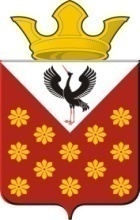 Свердловская областьБайкаловский районПостановлениеглавы муниципального образованияКраснополянское сельское поселениеот 10 января 2020 года  № 1О вступлении в должность главы муниципального образования Краснополянское сельское поселение А.Н. Кошелева	В соответствии с частью 2 статьи 36 Федерального закона  от 6 октября 2003 года № 131-ФЗ «Об общих принципах организации местного самоуправления в Российской Федерации», пункта 2 части 14 статьи 26 Устава Краснополянского сельского поселения, на основании Решения Думы Краснополянского сельского поселения от 30.12.2019 года №146 «Об избрании главы Краснополянского сельского поселения», вступаю в должность главы муниципального образования Краснополянское сельское поселение с 10 января 2020 года.Глава Краснополянского  сельского поселения                                   А.Н. Кошелев